Cothill House, Cothill, Abingdon, Oxon, OX13 6JL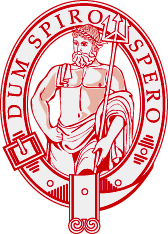 Cothill HouseApplication FormName:Position applied for:      Date:    Cothill House is part of The Cothill TrustWe are committed to the safeguarding and welfare of the pupils in our care.Driver’s LicenceDriver’s LicenceDo you hold a valid and current British Driver’s Licence? Yes          No          Please √ as appropriateIf Yes, please provide a copy to the Bursar.Do you hold a valid and current British Driver’s Licence? Yes          No          Please √ as appropriateIf Yes, please provide a copy to the Bursar.Criminal  OffencesCriminal  OffencesDo you have any unspent convictions, cautions, reprimands or warnings? Yes          No          Please √ as appropriate. If so, please give details. Please note that if you are successful in your application, an offer of employment will be conditional upon an enhanced criminal records check being obtained. Please see the statement on criminal records check detailed below.Do you have any unspent convictions, cautions, reprimands or warnings? Yes          No          Please √ as appropriate. If so, please give details. Please note that if you are successful in your application, an offer of employment will be conditional upon an enhanced criminal records check being obtained. Please see the statement on criminal records check detailed below.Referees(Please give the names, addresses and telephone numbers of two work-related referees)Referees(Please give the names, addresses and telephone numbers of two work-related referees)Name, Address and Postal CodeName, Address and Postal CodeATelephone:BTelephone:Email addressEmail addressRelationship to youRelationship to youMay we contact the above person now?Yes          No          Please √ as appropriateMay we contact the above person now?Yes          No          Please √ as appropriateDeclarationDeclarationI am aware that the post for which I am applying is exempt from the Rehabilitation of Offenders Act 1974 and therefore that all convictions, cautions and bind-overs, including those regarded as ‘spent’ must be declared.I have not been disqualified from working with children, am not named on the Disclosure & Barring Service Children’s Barred List or the Protection of Children Act List, am not subject to any sanctions imposed by a regulatory body (eg the Teaching Agency), and either : (Please √ as appropriate)          I have no convictions, cautions or bind-overs or         I have attached details of any convictions, cautions or bind-overs in a sealed envelope marked confidential. I declare that the information given herein is to the best of my knowledge correct. I understand that any deliberate mis-statement or concealment may disqualify me from being considered  for this job, or lead to my dismissal if discovered after my engagement. Signed*                                                                   Name                                                                        DateI am aware that the post for which I am applying is exempt from the Rehabilitation of Offenders Act 1974 and therefore that all convictions, cautions and bind-overs, including those regarded as ‘spent’ must be declared.I have not been disqualified from working with children, am not named on the Disclosure & Barring Service Children’s Barred List or the Protection of Children Act List, am not subject to any sanctions imposed by a regulatory body (eg the Teaching Agency), and either : (Please √ as appropriate)          I have no convictions, cautions or bind-overs or         I have attached details of any convictions, cautions or bind-overs in a sealed envelope marked confidential. I declare that the information given herein is to the best of my knowledge correct. I understand that any deliberate mis-statement or concealment may disqualify me from being considered  for this job, or lead to my dismissal if discovered after my engagement. Signed*                                                                   Name                                                                        DateYour DetailsYour DetailsYour DetailsYour DetailsYour DetailsYour DetailsYour DetailsYour DetailsYour DetailsYour DetailsSurnameSurnameTitleTitleTitleForenameForename(Maiden name)(Maiden name)(Maiden name)Date of BirthDate of BirthNI numberNI numberNI numberNationality Nationality Passport Number:Issue date and validity:Passport Number:Issue date and validity:Passport Number:Issue date and validity:Passport Number:Issue date and validity:Passport Number:Issue date and validity:Full Address IncludingPostal Code Full Address IncludingPostal Code Telephone Telephone HomeHomeHomeWorkTelephone Telephone E-mailE-mailDo you have QTS?Yes          No          Please √ as appropriateDo you have QTS?Yes          No          Please √ as appropriateTeachers reference noTeachers reference noDo you have QTS?Yes          No          Please √ as appropriateDo you have QTS?Yes          No          Please √ as appropriateCurrent Employment Information (Attach extra sheets if necessary)Current Employment Information (Attach extra sheets if necessary)Current Employment Information (Attach extra sheets if necessary)Current Employment Information (Attach extra sheets if necessary)Current Employment Information (Attach extra sheets if necessary)Current Employment Information (Attach extra sheets if necessary)Current Employment Information (Attach extra sheets if necessary)Current Employment Information (Attach extra sheets if necessary)Current Employment Information (Attach extra sheets if necessary)Current Employment Information (Attach extra sheets if necessary)Current salaryRequired period of noticeRequired period of noticePosition heldEmployerEmployerSummary of dutiesReason for leavingFormal Education and QualificationsFormal Education and QualificationsFormal Education and QualificationsFormal Education and QualificationsFormal Education and QualificationsFormal Education and QualificationsFormal Education and QualificationsFormal Education and QualificationsFormal Education and QualificationsFormal Education and QualificationsName and location of (please list most recent first)Name and location of (please list most recent first)Name and location of (please list most recent first)Dates of attendanceDates of attendanceDates of attendanceStudy/Qualification(s) gained e.g. Degree, NVQ, A Levels, GCSE.(please list the grades next to each qualification)Study/Qualification(s) gained e.g. Degree, NVQ, A Levels, GCSE.(please list the grades next to each qualification)Study/Qualification(s) gained e.g. Degree, NVQ, A Levels, GCSE.(please list the grades next to each qualification)Study/Qualification(s) gained e.g. Degree, NVQ, A Levels, GCSE.(please list the grades next to each qualification)Name and location of (please list most recent first)Name and location of (please list most recent first)Name and location of (please list most recent first)FromToToStudy/Qualification(s) gained e.g. Degree, NVQ, A Levels, GCSE.(please list the grades next to each qualification)Study/Qualification(s) gained e.g. Degree, NVQ, A Levels, GCSE.(please list the grades next to each qualification)Study/Qualification(s) gained e.g. Degree, NVQ, A Levels, GCSE.(please list the grades next to each qualification)Study/Qualification(s) gained e.g. Degree, NVQ, A Levels, GCSE.(please list the grades next to each qualification)	Employment History (Attach extra sheets if necessary)	Employment History (Attach extra sheets if necessary)	Employment History (Attach extra sheets if necessary)	Employment History (Attach extra sheets if necessary)	Employment History (Attach extra sheets if necessary)Name of Employer and location(please list most recent first)Dates of EmploymentDates of EmploymentPosition held and brief summary of dutiesReason for leavingName of Employer and location(please list most recent first)From ToPosition held and brief summary of dutiesReason for leaving